基礎英語會話第０１期國立澎湖科技大學進修推廣部推廣教育非學分班學員報名表訓練班別：基礎英語對話第01期                       學員編號:      　 　（本資料表原件由訓練單位留存備查）備註： * 號部份為必填招生對象 高中職或以上，全民英檢初級等同程度，並對英語有興趣者。授課時間 108 / 03 / 18  至  108 / 06 / 08，共計 20 小時 每週一，晚間 18 : 30 - 20：30 授課師資 謝慧桂｜本校基礎能力中心 教授美國印第安納州立大學教育科技，博士教學地點 本校教學大樓 E209 課程費用 每人新台幣 2,２00 元整 （含教材）報名  及 遴選方式 1. 02/11至 03/12 止 ( 20人額滿為止、假日停止受理 ) 2. 依現場繳費報名排序為主 3. 若曾取得本校推廣教育非學分班結業證書（不含委訓課、產投課程、學分班等），可享報名費九折優惠。結業證書 全程參與上課之學員及缺課時數未達７小時者，發給結訓證書及核實發給公務人員終身學習時數(上課需親自簽名，若發覺為代簽到則取消時數之發給) 備註若以E-MAIL報名，請填妥報名表後回傳，並於三天內(不含例假日)至進修部繳費完成報名手續。課程簡介 為因應地球村時代的來臨，促進社會國際化，提供社會大眾進修英語之機會。本課程旨在協助一般民眾提高英語日常生活溝通能力與學習之動機與信心，擴展其口語溝通相關知識，及提昇其口語溝通技巧，並習得與會話相關之社會文化，正確使用英語，使學生在不同場合面對不同人士以更輕鬆的心情及更適切的方式以英語進行日常會話及溝通。本程進行以學生為主體(student-centered)，並以溝通式教學(communicative Language Teaching)為主軸， 藉由單元式的實用生活英語教學搭配基礎發音教學，使學習者可以在食、衣、住、行等各方面活用英文並能看字讀音聽音拼字。詳情請洽
聯絡單位 國立澎湖科技大學 進修推廣部  教學大樓 1F 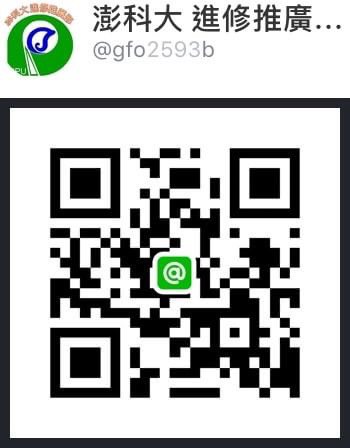 電話： 06-9264115＃1405 （吳小姐） 本部網站：https://ppt.cc/fpPGjx 信箱：career@gms.npu.edu.tw 官方LINE：＠gfo2593b (如圖示）課程目標 知識：
能了解英語系國家溝通方式與日常生活用語技能：
能以英語進行溝通、能看字讀音聽音拼字，並能學會至少300個實用單字學習成效：
了解英語系國家之文化並能運用所學正確使用英語進行日常會話及溝通日期課程大綱03/181. 課程介紹2. KK音標和基礎英文3. Chapter 1  Eating In and Eating Out 餐飲美「食」必備英語03/25KK音標拼音練習: 母音課程 1~5Chapter 1  Eating In and Eating Out04/15KK音標拼音練習: 母音課程 6~7 +劃分音節Chapter 1  Eating In and Eating Out04/22KK音標拼音練習: 子音課程 1~6Chapter 1  Eating In and Eating Out04/29KK音標拼音練習: 子音課程 7~11Chapter 1  Eating In and Eating Out05/06KK音標拼音練習: 綜合拼音課程1~3Chapter 4 Chapter 4 On the Go 英語暢「行」無阻05/13KK音標拼音練習: 綜合拼音課程4~6Chapter 4 Chapter 4 On the Go05/20KK音標拼音練習: 綜合拼音課程7~9Chapter 4 Chapter 4 On the Go05/27KK音標拼音練習: 綜合拼音課程10~11Chapter 4 Chapter 4 On the Go06/30 總複習退費方式 自開班上課之日起算 ，未逾全期三分之一，退還費用之半數。 開班時間已逾全期三分之一始申請退費者，不予退還。 已繳代辦費應全額退還。但已購置成品者，發給成品。 基  本  資  料*姓    名*出   生  日   期基  本  資  料*身份證字號性　　別□男　　□女基  本  資  料住家電話*行   動電   話基  本  資  料*通訊地址郵遞區號□□□-□□         縣         鄉鎮            路      段       巷         號        市         區市            街               弄         樓郵遞區號□□□-□□         縣         鄉鎮            路      段       巷         號        市         區市            街               弄         樓郵遞區號□□□-□□         縣         鄉鎮            路      段       巷         號        市         區市            街               弄         樓服務單位(公務人員請詳填)*公司(機構)名稱統一編號服務單位(公務人員請詳填)*服務部門(1) □生產、作業與採購、庫存 (2) □行銷、業務與服務 (3) □人力資源發展與總務。 (4) □產品研發、設計；創新與科技 (5) □財務、會計與稅務 (6) □品質管理與保證 (7) □資訊技術與軟硬體應用 (8) □環保、安全及衛生 (9) □法律事務  (10) □未分部門 (11) □其他：________*職   稱(1) □基層員工 (2) □基層管理者 (3) □中階管理者 (4) □高階管理者 (5) □負責人 (6) □其他：________服務單位(公務人員請詳填)*公司(機構)電話（   ）             分機公司(機構)傳真（   ）              備  考*是否需要登錄公務人員學習時數。  □是   □否*是否需要登錄公務人員學習時數。  □是   □否*是否需要登錄公務人員學習時數。  □是   □否*是否需要登錄公務人員學習時數。  □是   □否